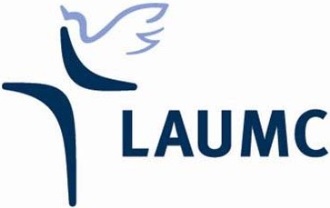 Statement of Purpose:
To ensure that financial transactions are executed in accordance with church financial standards and that the financial objectives of the ministry activity are met.
Name/Type of Ministry Activity: Area of Ministry					       Date of Request: Contact Name: Phone: 				  email:Staff Liaison: Briefly describe your proposed financial asking (offerings or sales), stating how it relates to the needs of your ministry area (purpose): Date(s) of Ministry Activity:Dates of financial asking or ticket sales, if different from above: What is the fundraising goal of this event? $FINANCIAL ACTIVITY TYPE: 
Identify the Financial Activity Type that best describes your ministry activity: I. Designated Offerings 
II. Ticketed Fundraising Events
III. Self-Funded Event Registrations Complete the relevant section below.I. DESIGNATED OFFERINGS 
(donations solicited without expectation of receiving valued goods or services in exchange)
NOTE: All print, electronic, and spoken communications that explain the intent of the offering must be consistent with the details provided below.
a. Purpose of the offering

b. Organization or LAUMC Ministry to receive the offering

c. Description of all expenses to be deducted from the offering  
 (If expenses will be incurred in this activity, please attach a detailed budget)


II. TICKETED FUNDRAISING EVENTS 
(admission price in exchange for goods and/or services received)
NOTE: The Finance Office must review in advance all materials and communications that solicit donations.a. Description of the fundraising purpose


b. Admission price and/or suggested donation

c. Dates of advance ticket sales d. Activity budget   
(Please attach a detailed budget with calculations supporting expected income, detail of expenses by type, expected net activity from the event)  e. Authorized source of backup funding if expenses exceed income

III. SELF-FUNDED EVENT REGISTRATIONS 
(trips, tours, and outings)a. Registration cost details (per person, couple, family, etc.) 



b. Event budget  
(Please attach a detailed budget with calculations supporting expected income, detail of expenses by type, registration fees, transportation, scholarships, etc.)  c. Authorized source of backup funding if expenses exceed income

d. Plans for offering and funding event scholarships or other subsidies



